“Las transformaciones en la ganadería. Un acercamiento a los cambios experimentados en las tradicionales regiones de cría e invernada  de la provincia de Buenos Aires entre 2008 y 2014”Eje: 5-Características, evolución y problemas de las diversas producciones agrarias: cereales, ganadería, lácteos, horticultura, vid, frutales, algodón, caña de azúcar, yerba, forestal, oleaginosas. Autor/a/es: Ing. Agr. (Mg. Sc) Julieta Monzón, 1,; Lic.  Eugenio Cremona 2, Lic. María Florencia Silva2; Ing. Agr. (Mg. Sc)  Mabel García 1,1 Cátedra de Economía Agraria  FAUBA y Departamento Cs Sociales UNLu; 2 Tesistas de Grado. Cátedra de Economía Agraria  FAUBA, E-mails: jmonzon@agro.uba.ar; mabelg@agro.uba.arResumenEn las últimas décadas, como consecuencia del proceso de intensificación, la producción agropecuaria argentina se vio profundamente modificada. La ganadería no estuvo ajena a este proceso. Diversos factores impulsaron un reordenamiento territorial de las orientaciones productivas tradicionales -cría e invernada- y facilitaron el surgimiento del engorde a corral. Este reordenamiento productivo puede analizarse a nivel regional, provincial, y de subregiones productivas. Trabajos presentados en  jornadas anteriores dieron cuenta de diferencias en la estructura ganadera entre las regiones NEA, NOA, Cuyo, Patagonia y  Pampeana, y  también a escala provincial, comparando las provincias de Buenos Aires y Santiago del Estero. Ambos trabajos tomaron como periodo de análisis los años 2008 al 2011.  El presente  trabajo se propuso continuar este análisis, incorporando datos de los años 2008 al 2014, centrando los procesamientos en la provincia de Buenos Aires. Se realizó una aproximación al reordenamiento de la ganadería,  analizando las modificaciones del stock vacuno a nivel de la provincia y de las subregiones tradicionales de Cría e Invernada. Se utilizaron para ello una base de datos provista mediante un acuerdo por el SENASA, que brinda información de existencias por categoría a nivel departamental. Los procesamientos permitieron  caracterizar la evolución de las existencias totales, las existencias por categoría, y los indicadores ganaderos, en las tres zonas consideradas.Introducción y objetivosSobre la base de diferencias agroecológicas, aspectos económicos e históricos, se configuró la distribución de la ganadería bovina en Argentina, dando lugar a la configuración tradicional de las actividades ganaderas sobre el territorio. Desde el inicio de la producción pecuaria, los sucesivos ciclos productivos que transcurrieron en la región pampeana la llevaron a posicionarse como el centro de la ganadería bovina de la Argentina. La producción de ganado se articuló en dos actividades bien diferenciadas -cría e invernada-,  que también se asentaron espacialmente, quedando delineadas al interior de la región pampeana tres zonas de producción ganadera: la invernada en los campos del oeste, el sudeste de producciones mixtas y la cuenca del Salado, netamente criadora (Monzón y Pescio, 2013).  Este esquema tradicional productivo y territorial se alteró en los últimos tiempos como consecuencia de la intensificación productiva y la expansión agrícola, que tuvieron un impacto diferencial sobre las distintas actividades productivas (Reboratti, C. 2010; Bilello et al, 2011)El análisis de la evolución de las existencias vacunas en las últimas décadas permite realizar un primer acercamiento a las transformaciones observadas sobre la actividad.  En la década de los 70´s finalizó la expansión del stock vacuno a nivel nacional, registrándose un máximo histórico en 1977 (61,1 millones de cabezas). Desde allí hasta el año 2002 la tendencia fue descendente, sin estar exenta de marcados ciclos ganaderos de expansión y contracción (IPCVA, 2005). Hasta avanzada la mitad de la década del 2000, aunque la tendencia general fue hacia la disminución de existencias, el stock vacuno prácticamente se mantuvo, pero con  la reducción del área ganadera y un reordenamiento territorial de la actividad (Rearte, 2007; SENASA, 2009; Bilello et al, 2009). En este sentido, la región pampeana,  principal zona productora de vacunos del país, disminuyó el área destinada a la ganadería en un 80% (Bilello, 2009). En particular este proceso implicó, tanto a nivel regional como de la provincia de Buenos Aires, el desplazamiento de la ganadería de los suelos de mayor calidad para ser reemplazada por agricultura (Bilello, 2013). Esto en particular se observó en la llamada región invernada (Reboratti, 2010; Monzón y Pescio, 2013; Monzón, 2016).  Este  avance de la agricultura y el consecuente desplazamiento de la ganadería de las zonas más productivas, acentuó  la presión por aumentar la carga animal en las zonas tradicionales de cría  (Cahuepé e Hidalgo, 2005; Vázquez y Rojas, 2006). En este sentido Rearte (citado por Cahuepé e Hidalgo, 2005) afirma que el stock ganadero disminuyó en distintas zonas de la provincia de Buenos Aires, pero en la cuenca del Rio Salado, tradicional zona criadora, aumentó  entre el 1% y el 2%.  Resulta evidente que la evolución de la ganadería bovina ha sido diferente  las zonas tradicionales de Cría e Invernada. Cabe entonces preguntarse ¿Cuál fue la evolución más reciente de la ganadería bovina? ¿Continúa la misma tendencia o muestra alteraciones? ¿Existe alguna manifestación regional de las transformaciones dicho fenómeno al interior de la provincia de Buenos Aires? ¿Qué impactos pueden tener estas transformaciones al interior de las tradicionales regiones de cría invernada? ¿Qué nueva información se puede aportar para la comprensión de este fenómeno? Con estas preguntas como eje, el presente trabajo se propone como objetivo estudiar la evolución de la ganadería bovina en la provincia de Buenos Aires y sus tradicionales regiones ganaderas de Cría e Invernada en el periodo 2008-2014, mediante un análisis de  las variaciones de las existencias ganaderas o stock y de los principales indicadores ganaderos calculados a partir de las existencias. Metodología Se realizó un estudio exploratorio descriptivo mediante una estrategia cuantitativa. Los datos utilizados provienen de la base de existencias bovinas que genera SENASA a partir de la documentación de vacunación del ganado, que fue compartida mediante un acuerdo a la Cátedra de Economía Agraria.  Esta base datos, que cuenta con información de las existencias de hacienda para cada año, “es elaborada a partir del Registro Nacional Sanitario de Productores Agropecuarios (RENSPA), y toma como unidad de carga de la información a la Unidad Productiva (UP). La UP es equiparable al número de RENSPA. Este número, a través de un código, establece la asociación de cada productor agropecuario con el campo donde realiza su actividad. Contiene datos del establecimiento, del productor, de la actividad que allí realiza y de los animales que posee por cada categoría. El establecimiento (campo o predio) es considerado como la unidad donde se desarrolla la actividad productiva y es una superficie de tierra contigua donde se realiza cualquier tipo de producción agropecuaria. Vale decir que una UP identifica un establecimiento (en tanto lugar físico) y un productor (en tanto persona física o jurídica) poseedor de ganado. Es importante destacar que el concepto de UP difiere del de Explotación Agropecuaria (EAP) que se maneja en los censos agropecuarios, lo que hace que ambas fuentes de información no sean directamente comparables” (Monzón, 2016; 58). Dado que el trabajo se centra tanto en la provincia de Buenos Aires como en la regiones ganaderas tradicionales,  la información se consolidó como datos agregados, utilizando el criterio de Zlutsky (1968, citado por Quesada y Cadelli, 2012), que agrupa a los partidos de la provincia clasificándolos de acuerdo a las clásicas zonas productivas agropecuarias bonaerenses -invernada, sur, cría (coincidente con la cuenca del Salado), tambera y norte (Mapa  1).  Para este trabajo solo se tomaron las regiones cría (Cuenca del Salado)  e invernada. Mapa 1: Regiones agroproductivas tradicionales de la provincia de Buenos Aires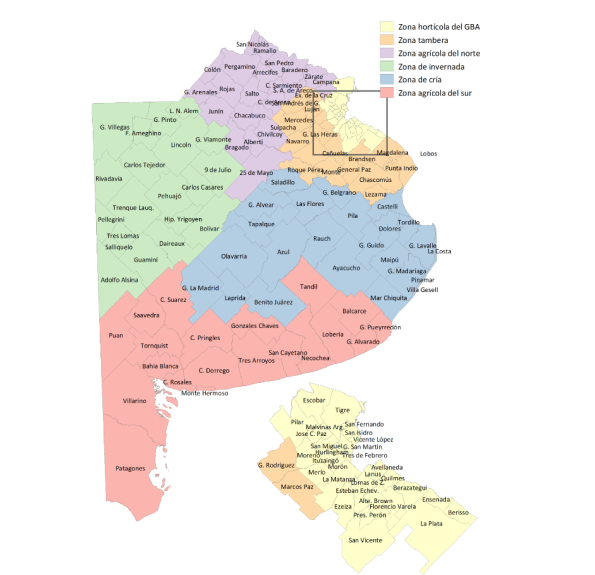 Fuente: Quesada Aramburú y Cadelli,  2012A partir del procesamiento de datos se construyeron además los siguientes indicadores:Vaca/Stock. Permite definir la actividad predominante en cada partido/departamento/región, en cuanto a la cantidad de vientres: mayor a 0,45 es zona de cría; menor a 0,45 es zona de cría extensiva con escasa incorporación de tecnología; mayor a 0,5 es zona de cría intensiva con buena incorporación de tecnología (Antuña et al, 2011).Novillito/stock. Indica la relación entre el total de novillitos en el departamento/partido/región en relación al stock total, reflejando si es una región con tendencia a la recría de animales (Antuña et al, 2011)Novillo/vaca. Calcula la relación entre novillos sobre el total de vacas existentes. Este indicador refleja el tipo de actividad ganadera predominante en cada departamento/partido/región según los siguientes criterios: hasta 0,4 se presume que predomina la actividad de cría; entre 0,4 y 1,2 se estima que la actividad es de ciclo completo; superior a 1,2 la actividad desarrollada es de invernada/engorde/terminación (Antuña et al, 2011).Resultados  y discusiones El punto de partida del análisis es la evolución de las existencias ganaderas en la provincia de Buenos Aires y en las regiones Cría e Invernada (Gráfico 1)Grafico 1: Evolución de existencias desde 2008 a 2014, para Buenos Aires y las dos regiones consideradasFuente: elaboración propia en base a datos del SENASAEntre 2008 y 2010 las existencias totales caen en las 3 regiones consideradas, donde puede inferirse el efecto de la fuerte sequía del 2008/2009. Luego, sin llegar a recuperarse del todo, el número de cabezas comienza a incrementarse, especialmente en la región cría y la provincia.  En la región invernada esta recuperación es mucho menos notoria. Así, mientras que la región cría y la provincia en su conjunto parecen mostrar una tendencia a la recuperación, la región invernada parece haber quedado en una fase de estabilización de existencias. Los gráficos 2, 3 y 4 muestran  la evolución desagregada a nivel de categorías para cada una de las regiones consideradas.Gráfico 2: Existencias por categoría, 2008-2014. Buenos AiresFuente: elaboración propia en base a datos del SENASALo primero se destaca es la dominancia de la categoría vacas por sobre las demás. A grandes rasgos en la provincia las categorías de hembras muestran una inicial disminución y luego una posterior recuperación, aunque a tasa inferior a la de la pérdida de cabezas. Lo mismo sucede con terneros y terneras. Las categorías novillos y novillitos  se diferencian por seguir una tendencia en constante descenso.Gráfico 3: Existencias por categoría, 2008-2014. Región InvernadaFuente: elaboración propia en base a datos del SENASALa evolución de la región invernada es similar a la de la provincia de Buenos Aires. La única diferencia es la recuperación del stock de vacas que es inferior a la de la provincia.Grafico 4: Existencias por categoría, 2008-2014. Región CríaFuente: elaboración propia en base a datos del SENASALa región cría es la que muestra la mayor tasa de pérdida y de recuperación de cabezas de vacas. Al mismo tiempo, es la que mayor estabilidad presenta respecto de las categorías de machos. Para continuar este análisis las tablas 1, 2 y 3 muestran para cada región, la variación porcentual de cabezas  por  categoría respecto del año 2008. Estas tablas permiten analizar la disminución o recuperación respecto del año tomado como base.Tabla 1: Variación porcentual de existencias por categoría, 2008-2014 respecto del año 2008.Buenos AiresFuente: elaboración propia en base a datos del SENASATabla 2: Variación porcentual de existencias por categoría 2008-2014 respecto del año 2008. InvernadaFuente: elaboración propia en base a datos del SENASA Tabla 3: Variación porcentual de existencias por categoría 2008-2014, respecto del año 2008 - CríaFuente: elaboración propia en base a datos del SENASA Tanto en la provincia como en las dos zonas consideradas, todas las categorías presentan una disminución respecto del 2008. Esa disminución es ligeramente menor a partir del año 2012  para las categorías de hembras. Sin embargo la categoría novillos agudiza su pérdida porcentual de manera notoria, tanto en provincia como en las regiones Invernada y Cría,  a partir del año 2012. La categoría novillitos manifiesta una variación porcentual hacia la disminución, aunque menos drástica que la categoría novillos. Solo en la región cría esta reducción es más moderada. El gráfico 5 muestra puntualmente la evolución de las hembras (como sumatoria de vacas y vaquillonas)  en las zonas consideradas.Gráfico 5: Evolución de las existencias de hembras en Buenos Aires y las dos regiones; 2008-2014.Fuente: elaboración propia en base a datos del SENASAEs evidente que la región Cría concentra aproximadamente la mitad de las existencias de hembras de la  provincia.  La región invernada, junto con el resto de las regiones, completaría el stock de hembras bonaerense. Es por ello que las fluctuaciones provinciales y de la cuenca del Salado sigan casi el mismo patrón. El gráfico 6 muestra la  variación porcentual agregada de las categorías de hembras (vacas y vaquillonas),  machos (novillos y novillitos)  y  terneros (terneros y terneras) en la zona de Cría. Para el periodo considerado se observa  la tendencia (con diversos ritmos) a la disminución de las cabezas de machos. Junto con los datos aportados en las graficas anteriores se comprende que la abrupta caída esta mas explicada por la categoría novillos.Gráfico 6: Variación porcentual por categorías agrupadas, 2008-2014. Zona Cría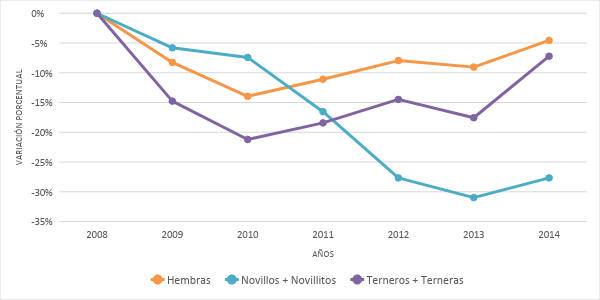 Fuente: Elaboración propia en base a datos del SENASAEl desglose de las existencias de cada categoría permite el cálculo y análisis de diversos indicadores, a partir de los cuales se pueden aproximar algunas observaciones  la evolución de la ganadería.Tabla 4: Evolución de los indicadores ganaderos Vaca/Stock, Novillito/Stock y Novillo + Novillito/Vaca; 2008-2014.  Buenos AiresFuente: elaboración propia en base a datos del SENASATabla 5: Evolución de los indicadores ganaderos Vaca/Stock, Novillito/Stock y Novillo + Novillito/Vaca; 2008-2014 -  InvernadaFuente: elaboración propia en base a datos del SENASATabla 6: Evolución de los indicadores ganaderos Vaca/Stock, Novillito/Stock y Novillo + Novillito/Vaca; 2008-2014 -  CríaFuente: elaboración propia en base a datos del SENASAEs importante destacar que cuanto mayor es la escala territorial para el cálculo del indicador, menor es su capacidad descriptiva.  Con esta consideración presente, para el territorio de la provincia de Buenos Aires se observa una ligera disminución del indicador novillito/stock, lo que mostraría una disminución de la recría en la provincia. También se observa una disminución de la relación novillo/vaca.En la zona de invernada los indicadores se movieron de forma similar que en la provincia. El indicador vaca/stock pasó de 0,37 en 2008 a 0,40 en 2014. El novillito/stock disminuyó de 0,11 a 0,07 en los mismos años. Y tal como ocurrió en la provincia el indicador novillo+ novillito/vaca fue el que más varió entre 2008 y 2014 pasando de 0,59 a 0,35. Sin embargo las tendencia de este indicador resulta diferente en la zona cría, donde se mantiene estable, pero con un muy leve aumento a partir del 2012. Del análisis conjunto de las tablas surge el grafico 7 que muestra la evolución del a relación vaca/stock en todas las regiones.Grafico 7: Evolución de la relación vaca/stock para Buenos Aires y  las 2 regiones, 2008 a 2014 Fuente: elaboración propia en base a datos del SENASAMientras que la provincia y la zona de cría siguen una tendencia similiar y relativamente estable, se destaca la región invernada por un aumento de la relación los que muestra una participación mayor de las vacas en las existencias totales. Aun cuando no se acerca al límite de  0,45 que indicaría una región de Cría, sigue mostrando signos de pérdida de carácter invernado.Grafico 8: Evolución de la relación novillito/stock para Buenos Aires y  las 2 regiones, 2008 a 2014Fuente: elaboración propia en base a datos del SENASALa evolución de la relación novillito/stock sigue un patrón similar en todas las regiones (gráfico 8), mientras  que  la evolución de la relación novillo/vaca  muestra una leve diferencia en la región cría. Durante los primero  la relación novillo vaca tiende a incrementarse en la región Cría, para luego seguir el mismo patrón que la provincia de Buenos Aires. Grafico 9: Evolución de la relación novillo/vaca para Buenos Aires y  las 2 regiones, 2008 a 2014.Fuente: elaboración propia en base a datos del SENASALo más llamativo del último gráfico es la pendiente de la relación para la región invernada, donde la parecería cada vez más perderse el carácter invernador, pasando la relación de 0,59 a 0,36.Discusión Como punto de partida cabe destacar que el periodo de análisis es corto, dado que la base de datos comienza a elaborarse en el año 2008, y que las principales transformaciones  operadas en el territorio a consecuencia de la agriculturización se dieron en años previos a la información que este trabajo presenta. Varios autores han  dado cuenta del efecto de este fenómeno en la disminución del stock ganadero (Rearte, 2007; Azcuy y Ortega, 2012; Monzón y Pescio, 2013; De Larminat, 2017). En este sentido, la agriculturización comienza hacia la década del 70, pero es con la introducción de  los cultivos transgénicos y el marco económico de apertura y desregulación en la década de 1990 que se abre una etapa nueva de este fenómeno. Es especialmente desde el  año 2002, a partir de una serie de cambios de la coyuntura nacional e internacional -devaluación y aumento de  precios internacionales- se da  una nueva fase de acelerado avance de la agricultura (Coppi, 2007; Zarrilli, 2008; Vidosa y García; 2012). Las transformaciones más importantes de concentración y ubicación de las existencias ganaderas de la provincia de Buenos Aires y sus regiones se habrían dado con mayor fuerza en años anteriores a los estudiados en este  trabajo. En añadidura, durante los años 2008 y 2009 ocurrió una de las sequias más profundas  de las últimas décadas, lo que resultó en la agudización de la gran baja de existencias en todos los niveles, y que no solo impactó el stock ganadero de dichos años, sino que afectó  las pariciones de años posteriores al afectar el estado corporal de las vacas (Montenegro, 2010; Bilello,  2013; Rearte, 2011). De este modo el gráfico 1 da cuenta de la disminución neta de stock ganadero bovino en la provincia de Buenos Aires y las zonas de Cría e Invernada. En la provincia se perdieron  2,4 millones de cabezas, partiendo de un stock de poco menos de 19 millones de animales en el 2008, hasta llegar en 2014 a un poco más de 17 millones, con un mínimo de casi 16 millones en el 2010. Para la cuenca del Salado la pérdida fue de aproximadamente 600.000 cabezas, mientras que en la zona de Invernada se perdieron poco mas de 1 millón de cabezas. En todas las zonas la evolución de las existencias se vio marcada por  dos etapas, una de disminución y una de recuperación relativa, aunque sin llegar nunca los niveles del año 2008. Este comportamiento refleja la incidencia de la sequía puesto que la pérdida de  cabezas fue muy marcada, mientras que la recuperación más lenta. En el caso de la región invernada, más que una recuperación, por el momento el número de cabezas parece estabilizarse, luego de los efectos de sequía del 2008. Es igualmente necesario destacar que en a mediados de 2011 hubo una segunda sequía, de mucha menor incidencia que la anterior (INTA, 2012), pero que de todos modos influyo en la evolución de los stocks. Recién hacia la primavera  de 2012 las condiciones climáticas fueron favorables permitiendo la recuperación de los vientres en parición y servicio y preñez en el 2013 (INTA, 2013).Una tendencia  particular es la que siguen las categorías de hembras, donde en todos los casos son la categoría que más parece recuperarse. Parte de la explicación puede encontrarse en el comportamiento cíclico de la ganadería, donde ante reducción drástica de la  oferta de ganado, el precio de la hacienda sube, y la propia suba constituye un estimulo para la retención de vientres (Rearte, 2010). En la fase ascendente de los precios, los productores tienden a retener ganado, en particular los vientres, que les permitirán expandir la producción futura. Por lo contrario, la reducción del precio determina la conformación de una fase de liquidación, en la que se verifica una contracción del stock de ganado, ya que los productores ante la perspectiva de una reducción del precio liquidan la mayor cantidad de ganado posible (Basualdo y Arceo, 2006; Rearte, 2010).  De acuerdo al Consejo Federal de Inversiones, luego de la suba inicial de precios hacia el 2010,  desde fines del 2011 hasta finales de 2012 se estabilizó el precio del ganado, para luego incrementarse nuevamente. Debe tenerse en cuenta que el aumento de precios se dio en un contexto de aceleración de la tasa de inflación. Respecto de los ciclos, no siempre es fácil distinguir estas fases, especialmente en el corto plazo, pero este funcionamiento cíclico, y sus causas permiten en parte explicar las fluctuaciones de existencias de las diferentes categorías observadas el período.Respecto de la evolución de la cantidad de cabezas, no todas las categorías siguieron el mismo patrón, los gráficos 2, 3 y 4 muestran un comportamiento diferente para las categorías de machos, lo que termina reflejándose en los indicadores ganaderos que se exhiben en las tablas 1, 2 y 3. Es notoria la tendencia a la baja de las categorías de machos en general,  en particular la de novillos. En este sentido el índice Novillitos/Stock, que  indica la tendencia a la recría, en la cuenca del Salado se mantuvo relativamente estable, mientras que Buenos Aires e Invernada mostraron un descenso. Esto  sería coincidente con tendencia que se registra a concentrar la ganadería vacuna en la cuenca del Salado que destacan trabajos que abordan  las modificaciones de la ganadería en los primeros años de la década del 2000 (Cahuepé e Hidalgo, 2005; Vázquez y Rojas 2006). La disminución proporcionalmente mayor de los novillos muestra engordes más cortos, y animales más livianos, como tendencia general para este breve periodo. Las diferentes variables analizadas muestran que la ganadería en el oeste va dejando de ser estrictamente de invernada y se transforma en una actividad que incluye a la cría y recría de los animales. Especialmente esto así lo indican los índices analizados y las variaciones en las categorías. En cuanto a lo ocurrido con las cantidades generales de hacienda, tanto la provincia como las zonas reflejan lo ocurrido a nivel nacional, con disminuciones en los niveles generales de todas sus categorías. Factores climáticos y económicos causaron una notable retracción de las existencias, reflejada con los bajos stocks de los años 2010 y 2011. A modo de reflexionesA  partir de la recepción de una nueva serie datos (de 2015 a 2018), se está trabajando en la actualización de estos análisis de la evolución de existencias. Aunque en función de su participación relativa en las existencias provinciales de bovinos, de menor importancia, también resulta relevante analizar la evolución del resto de las zonas productivas que componen la provincia y el rol que ocupan en las tendencias a nivel provincial. Para un análisis de mayor profundidad es necesario incorporar a la evolución de las existencias por categorías, la evolución de otros factores de interés como los niveles de precios y precios relativos (precio del novillo y precio del ternero; relación precio del ternero y precio del maíz entre otros) y el tipo de cambio,  que en parte pueden explicar ciertos comportamientos, como la recría o no de las categorías de machos, y la tendencia a retener o liquidar vientres. Además,   resulta necesario incorporar al análisis las variaciones en el tipo de animales comercializados para el mercado interno y externo, y las políticas y normativas entorno a estos mercados. Específicamente resulta de interés analizar  el impacto de  las modificaciones en la política comercial y de exportaciones y de las  normativas respecto peso de faena y los sistemas de tipificación de hacienda y reses bovinas, dado que afectan directamente a las categorías que son demandadas de ganado en pie para la producción de carne, y que terminan influyendo en la evolución de las existencias. BibliografíaAgrositio. 2012. “Novillos pesados: el incierto futuro de la producción ganadera” 15 de Diciembre de 2012. https://www.agrositio.com.ar.Antuña, J. C.; Rossanigo, C.; Arano, A. 2011. “Escenario internacional y análisis de la actividad ganadera bovina nacional por estratos de productores y composición del stock. Años 2008 a 2011”. Aspectos metodológicos, página 3 y 4; Escenario nacional, parte 1, páginas 31 y 32. Basualdo, E. M.; Arceo, N. 2006. “Evolución y situación actual del ciclo ganadero en Argentina”. Realidad Económica. Volumen 221.Barsky, O. 1988. “Capítulo 1: La caída de la producción agrícola en la década de 1940”. Barsky, O. et al. “La agricultura pampeana: transformaciones productivas y sociales”. Buenos Aires: FCE-CISEA. Pág 38.Bellini, C; Korol, J. 2012. “Historia económica de la Argentina en el siglo XX”. Siglo XXI Editores, Buenos Aires.Capdevielle, B. 2016. “La ganadería en tiempos agrícolas: estancamiento, competencia por el uso de la tierra y cambios productivos”. Documentos de Trabajo del Centro interdisciplinario de Estudios Agrícolas, 11, 103-127.Cahuepé, M.; Hidalgo, L.G. 2005. “La Pampa inundable: el uso ganadero y la historia regional como base de la sustentabilidad social, económica y ambiental”. En “La heterogeneidad de la vegetación de los agroecosistemas. Un homenaje a Rolando león”. Ed. Facultad de Agronomía.Carrillo, J. 1988.  “Manejo de un rodeo de cría”. Editorial hemisferio Sur. Página 6Consejo Federal de inversiones. 2014. “Informe coyuntural del sector ganadero” Producción bovina. http://cfi.org.ar/nota/informe-de-la-actividad-ganadera-en-la-argentina/CREA. 2018. “La sequía alteró el ritmo de la ganadería Argentina”.  Gacetilla de prensa Nº7. 21 de mayo de 2018. https://www.crea.org.ar/la-sequia-altero-el-ritmo-de-la-ganaderia-argentina/De Larminat, I. 2017. “Transformaciones de la ganadería Bovina Argentina entre 2008 y 2014. Un análisis a través de los cambios en el stock y los movimientos ganaderos”. Tesis presentada para optar el título de Licenciatura en Economía y Administración Agrarias. Facultad de agronomía, Universidad de Buenos Aires. Página 45.De las Carreras, A. 2010. “Capítulo 2: Ganados y carnes vacunas”.  En: Reca. L.G., D.Lema and C.Flood, editors (2010). “El crecimiento de la agricultura argentina – medio siglo de logros y desafíos”. Editorial Facultad de Agronomía.Fratini S. B., Morina J. O. 2014. “Ciclos ganaderos y Mercado bovino en la Argentina, 200-2010. Comportamiento de los productores de General Belgrano, Provincia de Buenos Aires”. Revista Meridiano. Número 3. Páginas 158-160.Iglesias, D.H.; Ghezán, G. 2010. “Análisis de la cadena de la carne bovina argentina. Área estratégica de Economía y Sociología. Proyecto específico: Economía de las Cadenas Agroalimentarias y Agroindustriales; proyecto propio de la Red Competitividad, Sustentabilidad y Dinámica Territorial de las Cadenas Agroalimentarias y Agroindustriales. INTA 2010.INTA. 2010. “Situación de rodeos de cría en la Cuenca del Salado” Marzo 2010.INTA. 2012. “Situación de rodeos de cría en la Cuenca del Salado” Marzo 2012.INTA. 2013. “Situación de rodeos de cría en la Cuenca del Salado” Marzo 2013.Lódola, A. 2008. “Contratistas, cambios tecnológicos y organizacionales en el agro argentino”. Documento elaborado en el marco del convenio entre la Comisión Económica para América Latina y el Caribe (CEPAL) y el Instituto de Promoción de la Carne Vacuna Argentina (IPCVA), Proyecto IPC/05001.Maresca, S; Quiroz García, J; Plorutti, F. 2011. “Eficiencia reproductiva en rodeos de cría en la Cuenca del Salado”. INTA.Montenegro, M.S. 2010. “Variaciones de las reservas de agua durante la sequía del año 2009 en la provincia de Buenos Aires a partir de datos satelitales de la misión GRACE”. Página 1Monzón, J. 2016. “Consecuencias de la intensificación productiva sobre la pequeña ganadería de cría en la provincia de Buenos Aires”. Tesis presentada para optar al título de Magister de la Universidad de Buenos Aires, Área de Desarrollo Rural. Facultad de Agronomía, UBA, Buenos Aires.Monzón, J. 2017. “Los vaivenes entre la ganadería y la agricultura en la provincia de Buenos Aires: un breve recorrido histórico”. Revista del Departamento de Ciencias Sociales, Vol. 04 Nº 03: 143-154. Monzón, J; Pescio, F. 2013. “Las transformaciones en la ganadería. Un acercamiento a los cambios experimentados en Santiago del Estero y Buenos Aires en la última década”.  Página 59.Némoz, J.; Giancola, S.; Bruno, M.; de la Vega, M.; Calvo, S.; Di Giano, S.; Rabaglio, M. 2013. “Causas que afectan la adopción de tecnología en la ganadería bovina para carne de la Cuenca del Salado: enfoque cualitativo” INTA. Página 2.Rearte, D. 2007. “Producción de carne en Argentina”. INTA.Rearte, D. 2010. Situación actual y prospectiva de la producción de carne vacuna. INTA.Rearte, D. 2011. “Situación actual y prospectiva de la ganadería argentina, un enfoque regional”. Asociación Latinoamericana de Producción Animal, 19(3-4), 46-49.Senasa. 2014. “Indicadores de ganadería bovina. Herramientas para la gestión de la ganadería” Unidad presidencia. Coordinación general de desarrollo y planificación estratégica.Sesto, C. 2005. “Historia del capitalismo agrario pampeano. La vanguardia ganadera bonaerense, 1856-1900”. Universidad de Belgrano-Facultad de Ciencias Agrarias-Proyectos de Investigación.Vázquez, P; Rojas, M. 2006. “Aspectos relevantes para la toma de decisiones en la cría bovina en la Cuenca del Salado”. Publicación Técnica Nº4. INTA.Consejo Federal de inversiones. 2014. “Informe coyuntural del sector ganadero” Producción bovina. http://cfi.org.ar/nota/informe-de-la-actividad-ganadera-en-la-argentina/%%%%%%%Categoría200920102011201220132014Vacas-8%-17%-17%-14%-12%-8%Vaquillonas-10%-17%-7%-2%-9%-7%Novillos-16%-26%-38%-45%-45%-49%Novillitos-8%-20%-25%-33%-36%-32%Terneros-12%-22%-21%-16%-17%-9%Terneras-9%-21%-18%-12%-13%-6%Toros-8%-18%-19%-18%-11%-19%%%%%%%%Categoría200920102011201220132014Vacas-9%-19%-19%-18%-18%-15%Vaquillonas-9%-20%-10%-7%-16%-15%Novillos-19%-37%-46%-46%-46%-55%Novillitos-10%-23%-31%-39%-44%-41%Terneros-7%-22%-24%-23%-19%-17%Terneras-3%-17%-21%-18%-14%-11%Toros-10%-21%-21%-22%-18%-23%%%%%%%%Categoría200920102011201220132014Vacas-8,1%-14,21%-13,57-11,43-10,96-6,42Vaquillonas-8,87%-12,95%-1,275,74-1,532,73Novillos-8,56%-8,88%-28,43-42,68-43,37-44,39Novillitos-4,01%-6,46-8,74-17,82-22,84-16,69Terneros-17,11%-20,9-20,32-16,74-21,21-9,12Terneras-12,49%-21,52-16,6-12,3-14,04-5,38Toros-8,06%-15,42-15,49-15,79-8,87-16,05Indicadores en la Pcia. De Bs. As.Indicadores en la Pcia. De Bs. As.Indicadores en la Pcia. De Bs. As.Indicadores en la Pcia. De Bs. As.Indicadores en la Pcia. De Bs. As.Indicadores en la Pcia. De Bs. As.Indicadores en la Pcia. De Bs. As.Indicadores en la Pcia. De Bs. As.Indicador2008200920102011201220132014Vaca/Stock0,420,420,430,420,430,430,43Novillito/Stock0,070,070,070,060,060,050,06Novillo + Novillito/Vaca0,320,30,30,260,220,220,21Indicadores la zona InvernadaIndicadores la zona InvernadaIndicadores la zona InvernadaIndicadores la zona InvernadaIndicadores la zona InvernadaIndicadores la zona InvernadaIndicadores la zona InvernadaIndicadores la zona InvernadaIndicador2008200920102011201220132014Vaca/Stock0,360,360,370,380,380,390,39Novillito/Stock0,110,110,110,10,090,080,08Novillo + Novillito/Vaca0,590,560,520,460,410,40,36Indicadores zona CríaIndicadores zona CríaIndicadores zona CríaIndicadores zona CríaIndicadores zona CríaIndicadores zona CríaIndicadores zona CríaIndicadores zona CríaIndicador2008200920102011201220132014Vaca/Stock0,450,460,460,450,450,460,45Novillito/Stock0,050,050,050,060,060,060,06Novillo + Novillito/Vaca0,170,180,190,170,140,130,13